Wypełnioną kartę należy oddać w biurze parafialnym do 15 czerwca.Serdeczna Osada 2021 r. - PÓŁKOLONIE            Chłopcy i Dziewczyny (5 dni)                         Termin: 2.08.2021 – 6.08.2021 – koszt 500 zł           Zajęcia odbywają się w godz. 8.00 – 17.00           (wyjazd wspólny autokarem z parkingu obok kościoła NSJ w Śremie                   o godz. 7.30; odbiór we własnym zakresie do godz. 17.00)Nazwisko i imię …………………………………………………….………Data i miejsce urodzenia ……………………………………………………Imiona i nazwisko rodziców …………………….………………………….………………………………………………………………………………Adres zamieszkania, nr telefonu ……………………………………………………………………………………………………………………………………………………………………………………………………………Adres i telefon rodziców (podczas pobytu dziecka na wakacjach) ………...………………………………………………………………………………Dziecko należy do (właściwe podkreślić): ERM-u, ministrantów, scholi.Czy dziecko uczestniczyło samodzielnie w jakiejś formie zorganizowanego wypoczynku wakacyjnego? ……………………………….……………….………………………………………………………………………………………………………………………………………………………………PESEL dziecka ……………………………………………………………..Nr rodzinnej książeczki zdrowia ……………………………...……………Imię i nazwisko, adres i telefon lekarza rodzinnego ……………………….………………………………………………………………………………Informacje o dziecku:jest chore na ………………………………………………………..……………………………………………………………………...jest uczulone na ……..……………………………………………............................................................................................................moczy się (właściwe podkreślić)   TAK/NIEsystematycznie zażywa leki (jakie, sposób podawania) ….………..……………………………………………………………………...aktualne szczepienia ochronne (wymienić)  ……………………….……………………………………………………………………...nie może uczestniczyć w (podać rodzaj zajęć) …………………….…………………………………………………………….………...szczególne uwagi o stanie zdrowia …………………………………………...............................................................................................……………………………………………………………………...inne uwagi o dziecku (np. czy nosi okulary) ……………………………………………………………………………….……………...Wyrażam zgodę, aby w razie konieczności podać mojemu dziecku potrzebne leki oraz dokonać interwencji medycznej w tym chirurgicznej.…………..…..						………………….        Data 					   	   Podpis rodzica W związku z sytuacją epidemiczną zobowiązuję się do regularnego sprawdzania aktualnych informacji i wymagań dotyczących zorganizowanego wypoczynku dzieci i młodzieży zamieszczanych na stronie nsjsrem.pl/serdeczna-osada. Zobowiązuję się również do dostarczenia w dniu rozpoczęcia wypoczynku dokumentacji niezbędnej do dopuszczenia dziecka w wypoczynku (m.in. oświadczenia o braku objawów chorobowych). Dokumentacja ta będzie dostępna na stronie nsjsrem.pl/serdeczna-osada.…………..…..						………………….        Data 					   	   Podpis rodzica INFORMACJA O PRZETWARZANIU DANYCH OSOBOWYCH1. Zgodnie z art. 13 ust. 1 i ust. 2 Rozporządzenia PE i Rady (UE) 2016/679 z dnia 27 kwietnia 2016 r. w sprawie ochrony osób fizycznych w związku z przetwarzaniem danych osobowych i w sprawie swobodnego przepływu takich danych oraz uchylenia dyrektywy 95/46/WE (ogólne rozporządzenie o ochronie danych)informuję, iż:1) Administratorem Pani/Pana, dziecka danych osobowych jest Parafia 
pw. Najświętszego Serca Jezusa siedzibą przy ulicy Kilińskiego 23, 63-100 Śrem. 2) Pani/Pana, dziecka dane osobowe będą przetwarzane w celu realizacji umowy  dot. wypoczynku dzieci i młodzieży w Serdecznej Osadzie im. św. Rity w Mełpinie. wynikających z przepisów prawa.3) Dane po zrealizowaniu celu, dla którego zostały zebrane, będą przetwarzane do celów archiwalnych i przechowywane przez okres niezbędny do zrealizowania przepisów dotyczących archiwizowania danych przez Administratora.4) Posiada Pani/Pan prawo do żądania od administratora: dostępu do danych osobowych,  sprostowania danych osobowych, ograniczenia przetwarzania danych osobowych, przenoszenia danych do innego administratora, wniesienia sprzeciwu wobec przetwarzania, usunięcia danych („prawo do bycia zapomnianym”).5) Ma Pani/Pan prawo do wniesienia skargi do organu nadzorczego, którym jest Prezes Urzędu Ochrony Danych Osobowych.6)Podanie danych osobowych jest wymogiem ustawowym.7) Dane osobowe nie będą przetwarzane w sposób opierający się wyłącznie 
na zautomatyzowanym przetwarzaniu, w tym profilowaniu.8) Odbiorcami danych są podmioty określone w przepisach prawa.2. Zgodnie z art. 6 ust. 1 lit. b Rozporządzenia PE i Rady (UE) 2016/679 z dnia 27 kwietnia 2016 r. w sprawie ochrony osób fizycznych w związku z przetwarzaniem danych osobowych i w sprawie swobodnego przepływu takich danych oraz uchylenia dyrektywy 95/46/WE (ogólne rozporządzenie o ochronie danych): „Wyrażam zgodę na przetwarzanie danych osobowych moich oraz mojego dziecka w celu realizacji umowy dot. organizacji wypoczynku dla dzieci 
i młodzieży w Serdecznej Osadzie im. św. Rity w Mełpinie.”3. Zgodnie z art. 6 ust. 1 lit. a Rozporządzenia PE i Rady (UE) 2016/679 z dnia 27 kwietnia 2016 r. w sprawie ochrony osób fizycznych w związku z przetwarzaniem danych osobowych i w sprawie swobodnego przepływu takich danych oraz uchylenia dyrektywy 95/46/WE (ogólne rozporządzenie o ochronie danych): „Wyrażam /Nie wyrażam* zgody na upublicznienie wizerunku mojego dziecka w celu promocji  Parafii p.w. Najświętszego Serca Jezusa 
ul. Kilińskiego 23, 63-100 Śrem oraz zgodny na publikowanie relacji z życia Parafii na stronie internetowej Parafii.”…………..…..						    ………………….         Data 					   	       Podpis rodzica Proszę o wystawienie zaświadczenia o pobycie dziecka na półkolonii Serdeczna Osada 2021 		TAK                NIE Uwagi: …………………………………………………………….………………...…………………………………………………………..............…….……………..Informacje o uczestniku podczas obozu: ......................................................................…………………………………………………………………................…………... …………………………………………………………………................…………... …………………………………………………………………................…………... …………………………………………………………………................…………... 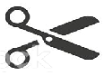 	___________________________________________________________________________________Wpłata (kwota) …………………………………………………………..Słownie ……………………………………………………..……………………………………….				……….…………        Imię i nazwisko  					      Numer karty